Name:  ___________________________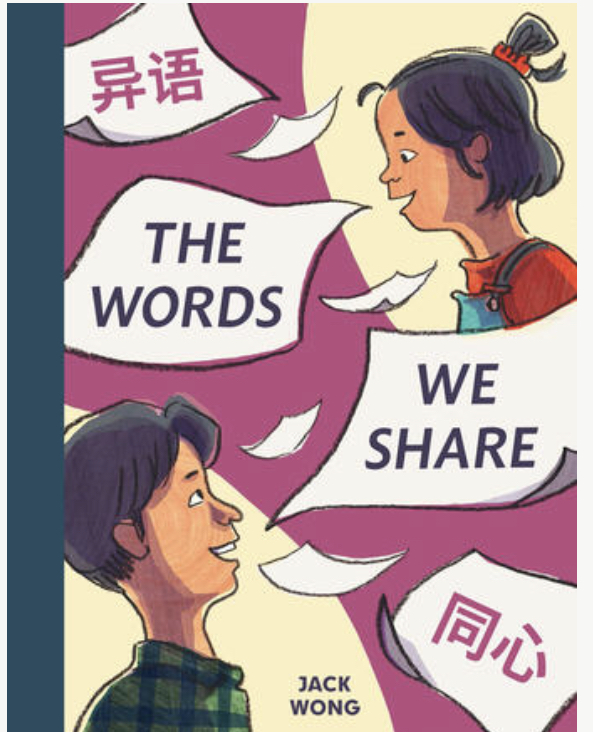 Date:  ____________________________The WordsWe ShareWritten and Illustrated by Jack WongArt ActivityAngie likes to help her dad.  Who do you like to help?Draw a picture of you helping someone.  Give your picture a title.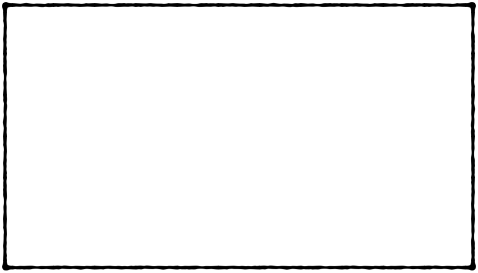 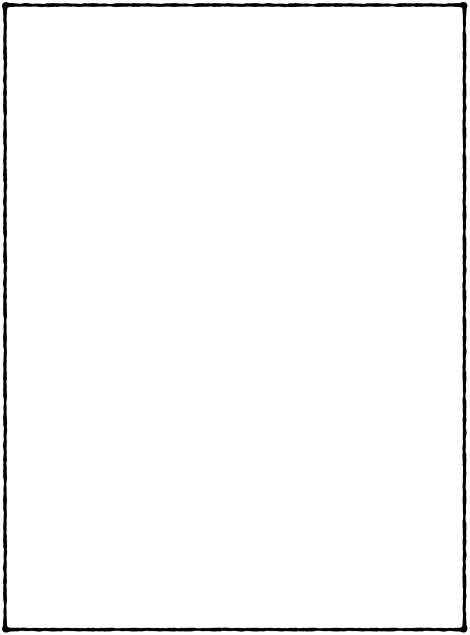 